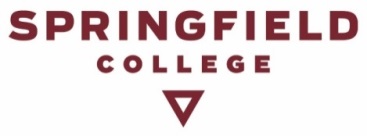 Application for Graduate Fellowship in Administrative & Professional ServicesPosition: In addition to the completion of this form, please submit your cover letter and resume to: Springfield College, Kristen Brosiun, Campus Recreation, 263 Alden Street, Springfield, MA 01109 or kbrosius@springfieldcollege.edu.Last Name:_____________________________________________ First Name: ________________________________Permanent Address: _________________________________________________________________________________		          ________________________________________________________________________________		          ________________________________________________________________________________Preferred Phone Number: ____________________________ Email Address: ____________________________________Currently enrolled 	Anticipated graduation date: ________________________________________________Recently accepted/will be enrolling	Admissions status pending – application in reviewProgram of Study: ____________________________Concentration: ________________________________________Please provide a brief statement addressing your interest in and qualifications for this position: ____________________________________________________________________________________________________________________________________________________________________________________________________________________________________________________________________________________________________________________________________________________________________________________________________________________________________________________________________________________________________________________________________________________________________________________________________________________________________________________________________________________________________________________________________________________________________________________________________________________________________________________________________________________________________________________________________________________________________________________________________________________________________________________________________________________________________________________________________________________________________________________________________________________________________________________________________________________________________________________________________________________________________________________________________________________________________________________________________________________________________________________________________________________________________________________________________________________________________________________________________________________________________________________________________________________________________________________________________________________________________Please rate your abilities and experience in the following areas (1 being low, 5 being high):Experience working with others			1	2	3	4	5Verbal communication skills			1	2	3	4	5Written communication skills			1	2	3	4	5Presentation skills				1	2	3	4	5Word processing				1	2	3	4	5Spreadsheets					1	2	3	4	5Databases					1	2	3	4	5Social media					1	2	3	4	5Program/event planning/organizing		1	2	3	4	5Taking initiative					1	2	3	4	5Working independently				1	2	3	4	5References*By providing these references you are giving us permission to contact themName: ____________________________________________________________________________________________Title: _____________________________________________________________________________________________Phone : ___________________________________________________________________________________________Email: ____________________________________________________________________________________________Name: ____________________________________________________________________________________________Title: _____________________________________________________________________________________________Phone : ___________________________________________________________________________________________Email: ____________________________________________________________________________________________Name: ____________________________________________________________________________________________Title: _____________________________________________________________________________________________Phone : ___________________________________________________________________________________________Email: ____________________________________________________________________________________________